Печатное средство массовой информации органов местного самоуправления муниципального образования Елизаветинское сельское поселение Гатчинского муниципального района Ленинградской области – печатное изданиеАДМИНИСТРАЦИЯ МУНИЦИПАЛЬНОГО ОБРАЗОВАНИЯЕЛИЗАВЕТИНСКОГО СЕЛЬСКОГО ПОСЕЛЕНИЯГАТЧИНСКОГО МУНИЦИПАЛЬНОГО РАЙОНА   ЛЕНИНГРАДСКОЙ ОБЛАСТИПОСТАНОВЛЕНИЕ24.12.2020г.                                                                           № 364«Об обеспечении правопорядка и антитеррористической безопасности на территории муниципального образования Елизаветинское сельское поселение в период новогодних и рождественских праздников 2020-2021 годов»С целью обеспечения правопорядка и безопасности, противодействия терроризму и экстремизму, предупреждения и ликвидации возможных чрезвычайных ситуаций природного и техногенного характера на территории муниципального образования Елизаветинского сельского поселения Гатчинского муниципального района в период новогодних и рождественских праздников 2020-2021 годов, руководствуясь пунктами 7.1,8 ст.14 Федерального закона от 06.10.2003 № 131-ФЗ «Об общих принципах организации местного самоуправления в Российской Федерации», ст.2  Федерального закона от 21.12.1994  № 68-ФЗ  «О защите населения и территории от чрезвычайных ситуаций природного и техногенного характера»,  Федеральным законом от 06.03.2006 № 35-ФЗ «О противодействии терроризму», Уставом муниципального образования Елизаветинское сельского поселения, администрация  Елизаветинского сельского поселения ПОСТАНОВЛЯЕТ:1. Рекомендовать руководителям предприятий и учреждений, независимо от форм собственности, расположенных на территории муниципального образования Елизаветинское сельское поселение:- обеспечить правопорядок и безопасность на подведомственных объектах в период подготовки и проведения праздничных мероприятий и выходных дней;- при использовании населением пиротехнических средств, руководствоваться требованиями пожарной безопасности при распространении и использовании пиротехнических изделий, утвержденных постановлением Правительства Российской Федерации от 22 декабря 2009 года № 1052;- уточнить планы действий по предупреждению и ликвидации чрезвычайных ситуаций;- уточнить состав сил и средств нештатных аварийно-спасательных формирований;- уточнить схему оповещения, связи и взаимодействия на случай возникновения чрезвычайных ситуаций;- обеспечить выполнение противопожарных мероприятий в соответствии с Федеральным законом от 21.12.1994 № 69-ФЗ «О пожарной безопасности»;- обеспечить выполнение охранных мероприятий, усилить пропускной режим на подведомственную территорию;- провести разъяснительную работу с персоналом о повышении ответственности и бдительности в период праздничных и выходных дней.2. Руководителям объектов жизнеобеспечения, расположенных на территории Елизаветинское сельское поселение:- организовать круглосуточное дежурство должностных лиц с 9.00 31 декабря 2020 года до 9.00 11 января 2021 года. Графики дежурств направить в администрацию Елизаветинское сельское поселение не позднее 28 декабря 2020 года;- уточнить состав сил и средств для проведения аварийных работ;- уточнить наличие резерва оборудования и материалов, необходимых для оперативного восстановления систем жизнеобеспечения.3. Рекомендовать директорам учебных заведений провести инструктаж с учащимися по мерам безопасности в выходные и праздничные дни, обратив особое внимание на правила пользования пиротехнической продукцией.4. Руководителям объектов торговли и обслуживания населения рекомендовать:- в период с 31 декабря 2020 года по 10 января 2021 года перевести имеющиеся службы безопасности в частные охранные предприятия на усиленный режим работы, организовать их взаимодействие с территориальными подразделениями УМВД России по Гатчинскому району;- принять неотложные меры по усилению охраны и видеонаблюдению на объектах;- проверить наличие и достоверность схем эвакуации людей при возникновении экстремальных ситуаций, провести дополнительные инструктажи работников и предупредительно-профилактические мероприятия на объектах по усилению бдительности населения:- информировать покупателей о бдительности с помощью стендов, буклетов, листовок, разъясняющих действия покупателей в экстремальных ситуациях, и другими способами профилактики пожарной безопасности и террористических актов;- осуществлять продажу пиротехнической продукции только в стационарных объектах торговли, специализированных отделах (секциях), соответствующих установленным противопожарным нормам и правилам при наличии сертификата соответствия, не допускать продажу пиротехнических изделий лицам моложе 16 лет (если производителем не установлено другое возрастное ограничение).5. Рекомендовать главному врачу Елизаветинской амбулатории организовать прием населения врачами в период новогодних праздничных дней по утвержденному графику, о чем проинформировать население.6. Рекомендовать начальнику 102 отдела полиции УМВД России по Гатчинскому району:- принять необходимые меры по обеспечению охраны общественного порядка на территории поселения в соответствии с планом новогодних и рождественских мероприятий;- привлечь необходимые силы и средства, обеспечивающие охрану общественного порядка и безопасности;- привлекать к ответственности лиц, нарушающих общественный порядок и правила поведения.7. Администрации муниципального образования Елизаветинское сельское поселение:-  организовать круглосуточное дежурство должностных лиц в период с 9.00 31 декабря 2020 до 9.00 11 января 2021 года;- принять меры для очистки дорог, подъездов к источникам водозабора, пожарным гидрантам.8.  Настоящее постановление подлежит официальному опубликованию в официальном печатном издании газете «Елизаветинский Вестник»» и размещению в информационно-телекоммуникационной сети «Интернет» на официальном сайте Администрации муниципального образования Елизаветинского сельского поселения.9. Контроль за исполнением настоящего постановления оставляю за собой.Глава администрации                                                         В.В. Зубрилин АДМИНИСТРАЦИЯ МУНИЦИПАЛЬНОГО ОБРАЗОВАНИЯЕЛИЗАВЕТИНСКОГО СЕЛЬСКОГО ПОСЕЛЕНИЯГАТЧИНСКОГО МУНИЦИПАЛЬНОГО РАЙОНАЛЕНИНГРАДСКОЙ ОБЛАСТИПОСТАНОВЛЕНИЕ24.12.2020г.                                                                           № 365Об утверждении Положения о порядке расходования средств резервного фонда администрации Елизаветинского сельского поселения           В соответствии с п. 2 статьи 11 и статьей 25 Федерального закона от 21 декабря 1994 г. № 68-ФЗ «О защите населения, территорий от чрезвычайных ситуаций природного и техногенного характера», положениями статьи 81 Бюджетного кодекса Российской Федерации, руководствуясь Уставом муниципального образования Елизаветинское сельское поселение, администрация муниципального образования Елизаветинского сельского поселения Гатчинского муниципального района Ленинградской областиПОСТАНОВЛЯЕТ:Утвердить Порядок расходования средств резервного фонда администрации муниципального образования Елизаветинского сельского поселения Гатчинского муниципального района Ленинградской области (Приложение).Постановление администрации от 12.11.2007 № 599 «Об утверждении положения о порядке расходования средств резервного фонда администрации МО Елизаветинского сельского поселения» признать утратившим силу.Опубликовать данное постановление в официальном печатном издании «Елизаветинский вестник» и на официальном сайте Администрации Елизаветинского сельского поселения. Постановление вступает в законную силу после его официального опубликования (обнародования).Контроль за исполнением настоящего Постановления оставляю за собой.Глава администрации                                                       В.В. Зубрилин                                                                                                         Приложение  к постановлению администрацииЕлизаветинского сельского поселения  от 24.12.2020 № 365Порядокрасходования средств резервного фондаадминистрации Елизаветинского сельского поселенияОбщие положения Настоящее Положение разработано в соответствии со статьей 81 Бюджетного кодекса Российской Федерации, п. 2 статьи 11 и статьей 25 Федерального закона от 21 декабря 1994 г. № 68-ФЗ «О защите населения, территорий от чрезвычайных ситуаций природного и техногенного характера» с целью определения порядка расходования средств резервного фонда администрации муниципального образования Елизаветинского сельского поселения (далее – Администрации).Задачи и цели Резервный фонд Администрации (далее - резервный фонд) создается с целью финансирования непредвиденных расходов и мероприятий поселенческого значения, незапланированных бюджетом на соответствующий финансовый год и плановый период, но входящих в обязанности и компетенцию Администрации, в том числе на:предупреждение ситуаций, которые могут привести к нарушению функционирования систем жизнеобеспечения населения муниципального образования Елизаветинское сельское поселение (далее – поселение) и ликвидацию их последствий;предупреждение массовых заболеваний и эпидемий, эпизоотии на территории поселения, включая проведение карантинных мероприятий в случае эпидемий или эпизоотии, и ликвидацию их последствий;организацию и осуществление на территории поселения неотложных мероприятий по предупреждению терроризма и экстремизма, минимизации их последствий, за исключением вопросов, решение которых отнесено к ведению Российской Федерации;оказание мер социальной поддержки пострадавшим и (или) семьям лиц, погибших в результате опасных природных явлений, стихийных бедствий, катастроф, аварий, пожаров, террористических актов и иных чрезвычайных ситуаций на территории поселения, повлекших тяжкие последствия.Порядок формирования средств резервного фондаРезервный фонд формируется за счет собственных (налоговых и неналоговых) доходов бюджета поселения.Размер резервного фонда устанавливается решением совета депутатов поселения на соответствующий финансовый год и плановый период и не может превышать 3 процента общего объема расходов.Резервный фонд указывается в расходной части бюджета как предельная сумма, которая может быть израсходована по мере необходимости. Размер резервного фонда может изменяться в течение года при внесении соответствующих изменений в бюджет поселения.Введение механизма сокращения бюджетных ассигнований по расходам бюджета поселения распространяется и на размер резервного фонда.Порядок расходования средств резервного фондаСредства резервного фонда предоставляются на безвозвратной и безвозмездной основе в пределах размера резервного фонда, утвержденного решением совета депутатов поселения на соответствующий финансовый год и плановый период.Основанием для предоставления средств резервного фонда является распоряжение Администрации, в котором указываются: получатель средств, размер предоставляемых средств, цели осуществления расходов и источник предоставления средств – резервный фонд, должностное лицо, ответственное за осуществление контроля за использованием предоставленных средств резервного фонда.Основанием для подготовки проекта распоряжения о выделении денежных средств из резервного фонда является соответствующее поручение Главы Администрации отделу бюджетного учета и отчетности Администрации.К обращению, указанному в пункте 4.3 настоящего Положения, прилагаются:документы, послужившие основанием для обращения (при их наличии);расчет размера предлагаемых для предоставления средств резервного фонда;документы, подтверждающие обоснованность произведенного расчета предлагаемых для выделения средств резервного фонда.При необходимости, к указанному обращению прилагаются также иные документы, подтверждающие необходимость и неотложность осуществления расходов на соответствующие цели, включая сметно-финансовые расчеты, счета поставщиков на приобретение товарно-материальных ценностей, и т.п.Должностное лицо, подписавшее обращение, содержащее просьбу о предоставлении средств резервного фонда, несет персональную ответственность за законность и обоснованность представленных документов.Не допускается расходование средств резервного фонда на оказание помощи организациям, финансируемым из федерального и областного бюджетов, а также на проведение референдумов, освещение деятельности главы Администрации.При заключении договоров по выплате компенсаций или по возмещению убытков, а также при подаче официальных заявок для финансирования из резервного фонда, их согласование осуществляет отдел бюджетного учета и отчетности Администрации.Финансирование расходов из резервного фонда осуществляется с учётом исполнения доходной части бюджета поселения.Отдел бюджетного учета и отчетности в соответствии с распоряжением Администрации осуществляет перечисление денежных средств в порядке, установленном для казначейского исполнения расходов бюджета поселения.Управление средствами резервного фондаУправление средствами резервного фонда осуществляется на основании настоящего Положения.Постановление Администрации является:основанием для внесения соответствующих изменений в сводную бюджетную роспись бюджета поселения;основанием для возникновения расходных обязательств поселения, подлежащих исполнению после внесения соответствующих изменений в реестр расходных обязательств поселения.Средства резервного фонда, предоставленные в соответствии с постановлением Администрации, подлежат использованию в течение финансового года, для исполнения расходных обязательств, в котором они были предназначены.Порядок учета и контроля использования средств резервного фонда и отчетность об их использованииВыделенные из резервного фонда средства отражаются в бюджетной отчетности согласно соответствующим кодам бюджетной классификации Российской Федерации.Отдел бюджетного учета и отчетности ведёт учёт расходования средств резервного фонда, а также осуществляет текущий контроль за использованием средств фонда.Предприятия, учреждения и организации, получившие помощь из резервного фонда, в месячный срок после её получения представляют в отдел бюджетного учета и отчетности отчёт об использовании выделенных средств.Средства, используемые не по целевому назначению, подлежат возврату в бюджет поселения.За нецелевое использование средств, выделенных на конкретные виды расходов из резервного фонда, получатель средств резервного фонда несет ответственность в соответствии с законодательством Российской Федерации.В целях исполнения настоящего положения отделу бюджетного учета и отчетности предоставляется право получения полной и достоверной информации от получателей денежных средств из резервного фонда.Отчет об использовании бюджетных ассигнований резервного фонда Администрации прилагается к ежеквартальному и годовому отчетам об исполнении бюджета поселения за соответствующий финансовый год.АДМИНИСТРАЦИЯ МУНИЦИПАЛЬНОГО ОБРАЗОВАНИЯЕЛИЗАВЕТИНСКОГО СЕЛЬСКОГО ПОСЕЛЕНИЯГАТЧИНСКОГО МУНИЦИПАЛЬНОГО РАЙОНАЛЕНИНГРАДСКОЙ ОБЛАСТИПОСТАНОВЛЕНИЕ25.12.2020г.                                                                           № 367Об утверждении Порядка материального стимулирования муниципальных управленческих команд за счет средств межбюджетного трансферта, выделенного из бюджета Гатчинского муниципального района бюджету Елизаветинского сельского поселения на цели поощрения муниципальных управленческих командВ соответствии со статьей 142.4 Бюджетного Кодекса Российской Федерации,   постановлением Губернатора Ленинградской области от 23.12.2020 № 109-пг « О поощрении за счет дотации (гранта) из федерального бюджета бюджету Ленинградской области за достижение показателей деятельности органов исполнительной власти субъектов Российской Федерации и признании утратившим силу постановления Губернатора Ленинградской области от 20 декабря 2019 № 93-пг», постановлением администрации Гатчинского муниципального района от 24.12.2020 № 4221  «Об утверждении Порядка предоставления и распределения в 2020 году иных межбюджетных трансфертов из бюджета Гатчинского муниципального района бюджетам городских и сельских поселений Гатчинского муниципального района на цели поощрения муниципальных управленческих команд», решением Совета депутатов Елизаветинского сельского поселения от 19.12.2019 № 24 «О бюджете муниципального образования Елизаветинское сельское поселение Гатчинского муниципального района Ленинградской области  на 2020 год и на плановый период 2021 и 2022 годов» ( с изменениями), руководствуясь Уставом муниципального образования Елизаветинское сельское поселение Гатчинского муниципального района Ленинградской области, ПОСТАНОВЛЯЕТ:Утвердить Порядок материального стимулирования муниципальных управленческих команд за счет средств межбюджетного трансферта, выделенного из бюджета Гатчинского муниципального района бюджету Елизаветинского сельского поселения, на цели поощрения муниципальных управленческих команд, согласно приложению.Контроль за исполнением настоящего постановления оставляю за собой.Настоящее постановление вступает в силу со дня его принятия.Глава администрации           	В.В. ЗубрилинПриложениек постановлению администрацииЕлизаветинского сельского поселения от 25.12.2020 № 367Порядок материального стимулирования муниципальных управленческих команд за счет средств межбюджетного трансферта, выделенного из бюджета Гатчинского муниципального района бюджету Елизаветинского сельского поселения, на цели поощрения муниципальных управленческих командНастоящий Порядок материального стимулирования муниципальной управленческой команды за счет иного межбюджетного трансферта, выделенного из бюджета Гатчинского муниципального района бюджету Елизаветинского сельского поселения Гатчинского муниципального района Ленинградской области, на цели поощрения муниципальных управленческих команд (далее – Порядок) разработан в соответствии с: Постановлением Правительства Ленинградской области от 23.12.2020 № 849 «Об утверждении методики распределения иных межбюджетных трансфертов местным бюджетам Ленинградской области на цели поощрения муниципальных управленческих команд и правил их предоставления»;Постановлением администрации Гатчинского муниципального района Ленинградской области от 24.12.2020 № 4221 «Об утверждении Порядка предоставления и распределения в 2020 году иных межбюджетных трансфертов из бюджета Гатчинского муниципального района бюджетам городских и сельских поселений Гатчинского муниципального района на цели поощрения муниципальных управленческих команд»;Решением совета депутатов Елизаветинского сельское поселение Гатчинского муниципального района Ленинградской области от 23.12.2014 № 32 «Об утверждении Положения об оплате труда муниципальных служащих и работников администрации, замещающих должности, не являющиеся должностями муниципальной службы и порядке ее осуществления».Порядок устанавливает правила осуществления материального поощрения за достижение показателей деятельности структурных подразделений администрации Елизаветинского сельского поселения Гатчинского муниципального района Ленинградской области, в том числе с правом юридического лица.Материальному поощрению подлежат лица, которые по состоянию на последний рабочий день 2019 года замещали должности муниципальной службы и находились в штате администрации Елизаветинского сельского поселения или структурного подразделения администрации с правом юридического лица.При этом указанные лица должны продолжать находиться штате администрации Елизаветинского сельского поселения или структурного подразделения администрации с правом юридического лица на дату доведения бюджетных ассигнований на цели поощрения муниципальных управленческих команд до администрации Елизаветинского сельского поселения. Выплаты имеют единовременный характер и включаются в расчет средней заработной платы и других денежных выплат в соответствии с действующим законодательством.Размер выплат осуществляется в суммовом выражении, в зависимости от результатов деятельности, на основании предложений руководителей структурных подразделений администрации, в которых они осуществляют свою служебную (трудовую) деятельность.АДМИНИСТРАЦИЯ МУНИЦИПАЛЬНОГО ОБРАЗОВАНИЯЕЛИЗАВЕТИНСКОГО СЕЛЬСКОГО ПОСЕЛЕНИЯГАТЧИНСКОГО МУНИЦИПАЛЬНОГО РАЙОНАЛЕНИНГРАДСКОЙ ОБЛАСТИПОСТАНОВЛЕНИЕ28.12.2020г.                                                                           № 369О запрете выхода на ледовое покрытие водных объектов на территории Елизаветинского сельского поселения В связи со становлением (разрушением) ледового покрова водных объектов в зимне-весенний период 2020-2021 г., в целях обеспечения безопасности людей при переходе водных объектов по льду (нахождение на льду) на территории Елизаветинского сельского поселения, руководствуясь  Федеральным законом от  06.10.2003 года № 131-ФЗ «Об общих принципах организации местного самоуправления в Российской Федерации», Водным кодексом Российской Федерации от 03.06.2006 №74-ФЗ, Федеральным законом от  21.12.1994 №68-ФЗ «О защите населения и территорий от чрезвычайных ситуаций природного и техногенного характера», в соответствии с Правилами охраны жизни людей на водных объектах Ленинградской области, утвержденными постановлением Правительства Ленинградской области от 29.12.2007  № 352 «Об утверждении Правил охраны жизни людей на водных объектах в Ленинградской области», статьей 2.10 Областной закон Ленинградской области от 02.07.2003 № 47-оз (ред. от 30.11.2020) «Об административных правонарушениях», администрация муниципального образования Елизаветинского сельского поселения Гатчинского муниципального района Ленинградской областиПОСТАНОВЛЯЕТ:1.Запретить выход граждан на ледовое покрытие водных объектов на территории муниципального образования Елизаветинского сельского поселения Гатчинского муниципального района Ленинградской области до наступления периода его полного формирования (толщина льда свыше 15 см), а также в период его таяния с потерей устойчивости и возможного отрыва от припая.2. Запретить выезд и передвижение граждан с использованием транспортных средств или иных устройств, предназначенных для перевозки людей, грузов или оборудования по льду всех водоемов в границах Елизаветинского сельского поселения.3. Ведущему специалисту по благоустройству и безопасности Часнык В.Н., обеспечить координацию действий сил и средств при выполнении поисково-спасательных работ на водоемах.4. Настоящее Постановление вступает в силу со дня его официального опубликования и подлежит размещению на официальном сайте поселения.5. Контроль за исполнением настоящего постановления оставляю за собой.Глава администрации		                          В.В. ЗубрилинАДМИНИСТРАЦИЯ МУНИЦИПАЛЬНОГО ОБРАЗОВАНИЯЕЛИЗАВЕТИНСКОГО СЕЛЬСКОГО ПОСЕЛЕНИЯГАТЧИНСКОГО МУНИЦИПАЛЬНОГО РАЙОНАЛЕНИНГРАДСКОЙ ОБЛАСТИПОСТАНОВЛЕНИЕ29.12.2020г.                                                                           № 371На основании постановления Правительства Российской Федерации от 04.09.2020 № 1355 о внесении изменений в Постановлением Правительства Российской Федерации от 19.11.2014г. № 1221 «Об утверждении Правил присвоения, изменения и аннулирования адресов», в соответствии с Федеральным законом от 06.10.2003г. №131-ФЗ «Об общих принципах организации местного самоуправления» (с изменениями), Федеральным законом от 27.07.2010 № 210-ФЗ «Об организации предоставления государственных и муниципальных услуг», Постановлением администрации Елизаветинского сельского поселения от 28.06.2011 №198 «О Порядке разработки и утверждения административных регламентов предоставления муниципальных услуг в муниципальном образовании Елизаветинское сельское поселение»,  Уставом муниципального образования Елизаветинское  сельское поселение, администрация Елизаветинского сельского поселенияПОСТАНОВЛЯЕТ:В п.2.3.1 административного регламента предоставления муниципальной услуги «Присвоение, изменение и аннулирование адресов» дополнить подпунктами «г» и «д» следующего содержания:«г) в отношении машино-места в случаях:- подготовки и оформления в отношении машино-места, являющегося объектом недвижимости, в том числе образуемого в результате преобразования другого помещения (помещений) и (или) машино-места (машино-мест), документов, содержащих необходимые для осуществления государственного кадастрового учета сведения о таком машино-месте;д) в отношении объектов адресации, государственный кадастровый учет которых осуществлен в соответствии с Федеральным законом "О государственной регистрации недвижимости", в случае отсутствия адреса у указанных объектов адресации или в случае необходимости приведения указанного адреса объекта адресации в соответствие с документацией по планировке территории или проектной документацией на здание (строение), сооружение, помещение, машино-место.»Настоящее Постановление вступает в силу с момента официального опубликования в печатном издании «Елизаветинский вестник», размещению на официальном сайте Елизаветинского сельского поселения и вступает в силу после его официального опубликования.  Контроль за выполнением настоящего постановления оставляю за собой. Главы администрации                                                       В.В. ЗубрилинПриложения к постановлению администрации №371 от 29.12.2020г. размещены на официальном сайте администрации Елизаветинского сельского поселения Гатчинского муниципального района Ленинградской области (http://елизаветинское.рф/?p=14214)ПЕРЕПИСЬ НА ПОРТАЛЕ УСЛУГ НАСЕЛЕНИЮ: КАК ЭТО БУДЕТ15 декабря порталу «Госуслуги» исполнилось 11 лет, о чем напоминает сайт Всероссийской переписи населения. Какие услуги за это время стали самыми популярными, о каких новых сервисах площадки нам предстоит узнать в 2021 году и почему россияне самых разных возрастов заинтересованы принять участие в переписи населения именно на этом портале? Записать ребенка на прием к педиатру, подать документы на загранпаспорт, узнать информацию о пенсионных начислениях и налогах — все это можно сделать сегодня в пару кликов из дома. Началась история единого портала госуслуг 11 лет назад с первой попыткой перевода общения между гражданами и властью в онлайн. Так, в декабре 2009-го страна сделала первый шаг к цифровому будущему. В июле 2010 года 120 тысяч самых смелых и продвинутых россиян уже зарегистрировались на портале. Декабрь 2020-го «Госуслуги» встречают с аудиторией, превышающей 100 миллионов человек, а мобильное приложение портала в этом году вошло в топ-10 самых скачиваемых в российском AppStore. В Google Play его позиции еще выше — оно занимает место в пятерке лидеров.За 11 лет понятие «административный» ресурс пережил невероятную эволюцию, а портал стал настоящим маркетплейсом услуг для населения. Чаще всего, по данным Министерства цифрового развития, связи и массовых коммуникаций РФ, к нему обращаются по неотложным жизненным вопросам: запись на прием к врачу, получение информации о пенсионных накоплениях, а также по вопросам, связанным планированием будущего – оформление путевки в детский сад и т.д. Скоро набор услуг станет еще разнообразнее: например, появится услуга получение электронного охотничьего билета с уникальным штрих-кодом, а еще – «Электронный нотариус» и т.д.Дальше – больше. В 2021 году пользователей портала ожидают несколько приятных обновлений — переход ресурса на новую технологическую платформу, которая позволит обрабатывать в сутки до 100 миллионов запросов на оказание услуг. А с 1 по 25 апреля 2021 года портал примет участие в проекте, который охватит всю страну – первой цифровой переписи населения. Это главное статистическое событие десятилетия. Особенность переписи населения – данные с геопривязкой, что позволяет создавать основу для формирования полноценной муниципальной статистики и тонкой настройки решений на этом уровне. Результаты ВПН лягут в основу ЦАП «Население». В результате появится возможность получать и анализировать данные не только в федеральном и региональном разрезе, но и на уровне любого, даже самого маленького населенного пункта. В том числе будут доступны и микроданные. При этом технология позволит получить абсолютно обезличенные данные. Алгоритмы будут следить за тем, чтобы посредством запросов к микроданным нельзя было вычислить конкретного человека.Согласно исследованию, проведенному ВЦИОМ в октябре, 43% опрошенных интересуются возможностью переписаться именно через портал «Госуслуги». Респонденты отмечают главными причинами такого предпочтения такие как «удобство» и «безопасность», как физическую, эпидемиологическую и информационную.«Вопросы безопасности приоритетны, так как перепись — огромный проект, который реализуют сотни тысяч человек, а участвует в нем все население страны» — отмечает глава Росстата Павел Малков.Действительно, особое внимание во время первой цифровой переписи уделяется защите данных. Как подчеркивает Павел Малков, в процессе переписи собираются только обезличенные данные и никто, включая ПФР, ФНС и МВД, не сможет получить сведения о конкретной семье. “Росстат не собирает и не хранит персональную информацию. Деанонимизация невозможна. Во-первых, потому что персональные данные “отрезаются” еще на этапе сбора информации. Во-вторых, сегментирование микроданных просто не позволяет узнать данные о конкретном человеке, даже если в деревне всего десять жителей”, — акцентирует руководитель Росстата.Процесс заполнения электронной анкеты займет не более 20 минут. Уже известно, что в нее включили 33 вопроса, большая часть из них посвящена самому человеку — это традиционные вопросы о возрасте, поле, уровне образования, национальности, семейном положении, источниках дохода респондента. Еще треть в анкете занимают вопросы об условиях проживания граждан.«В 2021 году будут использованы большие данные операторов мобильной связи, задействованы «Госуслуги». Переписчики будут вносить получаемую информацию в планшеты, хотя традиционные бумажные переписные листы тоже останутся», – отмечает Малков.Цифровую перепись отличает также точность информации и скорость ее обработки. Прогнозируется, что первые подсчеты численности населения РФ Росстат опубликует уже в июле 2021 года. Осенью ведомство запустит специальный портал, на котором можно будет ознакомиться со всеми итогами переписи. Результаты представят как в виде аналитических сводок и баз данных, так и в виде более простой и наглядной инфографики.«Мы гарантируем, что при проведении Всероссийской переписи населения никакие персональные данные не попадут в базу ее итогов. Они будут отделены от анкетных данных еще на этапе передачи в единую информационную систему переписи. Аналогичный процесс происходит и с переписными листами, заполненными на «Госуслугах». Технология не предполагает возможность восстановления информации о конкретном пользователе. Все это делается, чтобы результаты переписи всегда оставались только статистикой», – подчёркивает глава Росстата Павел Малков.Тимур Садыков, заведующий лабораторией искусственного интеллекта, нейротехнологий и бизнес-аналитики РЭУ им. Г.В.Плеханова:«Портал государственных услуг РФ за 11 лет своего существования он прочно вошел в жизнь граждан нашей страны, став одним из важнейших атрибутов российской исполнительной власти на всех уровнях и во всех ее проявлениях. Портал является техническим средством обеспечения единства стандартов качества взаимодействия государства с гражданами России во всех регионах и часовых поясах нашей страны, и в этом состоит его основная цивилизационная миссия.Столь масштабный проект не мог оставить равнодушным практически никого. Дизайн, функционал и быстродействие отдельных страниц портала не критиковал только ленивый. Между тем в разные периоды развития сетевого ресурса в нем были внедрены самые современные программные решения, над которыми работали многие талантливые российские программисты. Ажиотажный спрос на конкретные услуги и сервисы действительно нередко приводил к сбоям в работе портала, но в строй неизменно вводились новые мощности и проблемы решались.В дополнение к множеству реализованных на портале функций, он является еще и образовательным ресурсом, способствовавшим общему повышению компьютерной грамотности населения России за прошедшее десятилетие не в меньшей степени, чем крупнейшие университеты страны. Портал государственных услуг продолжает оставаться окном в цифровое будущее».Всероссийская перепись населения пройдет с 1 по 30 апреля 2021 года с применением цифровых технологий. Главным нововведением предстоящей переписи станет возможность самостоятельного заполнения жителями России электронного переписного листа на портале Госуслуг (Gosuslugi.ru). При обходе жилых помещений переписчики будут использовать планшеты со специальным программным обеспечением. Также переписаться можно будет на переписных участках, в том числе в помещениях многофункциональных центров оказания государственных и муниципальных услуг «Мои документы».Медиаофис Всероссийской переписи населенияmedia@strana2020.ruwww.strana2020.ru+7 (495) 933-31-94https://www.facebook.com/strana2020https://vk.com/strana2020https://ok.ru/strana2020https://www.instagram.com/strana2020youtube.comОТ ЛИКБЕЗА ДО МИГРАЦИИ: КАК ИЗМЕНИЛИСЬ ВОПРОСЫ ПЕРЕПИСИ ЗА СТОЛЕТИЕ?17 декабря 1926 года стартовала первая в СССР перепись населения, которая дала ценную информацию для промышленного развития страны. О чем спрашивали тогда и какие вопросы жителям России зададут почти столетие спустя? Что нового позволит выявить ВПН-2020?Программа переписи 1926 года была достаточно большой для своего времени. Она включала 15 пунктов с подпунктами: пол, возраст, национальность, родной язык, место рождения, продолжительность проживания в месте переписи, брачное состояние, грамотность, физические недостатки, положение в занятии и отрасль труда, продолжительность безработицы и прежнее занятие (только для безработных), источник средств к существованию (для не имеющих занятия) и даже психическое здоровье. Кроме того, в семейной карте отмечались состав семьи, продолжительность брака и условия жилья.После череды войн и революций для развития государства требовалась точная информация по многим вопросам. От уровня образования населения, чтобы открывать новые школы и расширять кампанию ликбеза, до уровня занятости и профессиональной подготовки, чтобы растить кадры и строить заводы. Кстати, перепись позволила выявить, что грамотных на тот момент в стране было меньше половины — 40,7%, при этом в селах — 35,4%, а в городах — 60% жителей. Результат всколыхнул комсомольское движение — начались всесоюзные культпоходы за ликвидацию безграмотности. В итоге проблема, как известно, была решена.  По результатам переписи 1937 года, умеющих читать и писать мужчин в стране было уже 86%, а женщин — 66,2%. И, что важно, появилось достаточное количество школ, чтобы обучить всех желающих.Сегодня проблема безграмотности перед страной не стоит. Однако вопрос «Умеете ли Вы читать и писать?» останется в переписном листе наряду с уточнениями, какое образование у респондента (например, дошкольное, среднее общее, среднее профессиональное или высшее: бакалавриат, специалитет, магистратура) и имеет ли он ученую степень кандидата или доктора наук.Также респондент сможет рассказать об обучении по дополнительным образовательным программам, в том числе в рамках профессиональной переподготовки. Это позволит более эффективно оценивать квалификации жителей страны и формировать ориентиры для развития системы общего и профессионального образования.Одно из нововведений ВПН-2020 — у населения поинтересуются не только владением русским и другими языками, но и использованием их в повседневной жизни. Данные позволят изучить распространенность языков в России, оценить эффективность образовательных программ, степень потребности в национальных школах, а также помогут определить приоритетные направления поддержки культурных инициатив.Заметно изменилась за последнее столетие и постановка вопроса об источниках средств к существованию. В 1926 году этот вопрос относился лишь к не имеющим занятия. Живущим на свои средства предлагалось пояснить, на какие именно: пособие от собеса, пособие страхкассы, стипендию, пенсию, доход от дома или другой собственный вариант. Живущих на чужие средства просили пояснить, чьи именно (в свободной форме, например, родителя или мужа), указать занятие этого лица и его положение.В переписном листе ВПН-2020 вопрос об источниках средств к существованию адресуется уже всем респондентам и для удобства приведены наиболее распространенные варианты ответов: заработная плата, предпринимательский доход, самозанятость (новый термин в переписных листах), пенсия, пособие и др. Список вариантов увеличился более чем вдвое. Если ответов несколько, предлагается также отметить основной источник. Но при этом не нужно называть, кто именно дает деньги и чем он занимается (что позволяет сохранить конфиденциальность этой информации), и, конечно, называть сумму дохода.Что важно: статистиков интересует только источник средств к существованию без дополнительной детализации и тем более документального подтверждения.Из новшеств ВПН-2020 можно также отметить уточняющие вопросы о въезжающих и покидающих страну, ответы на которые позволят эффективнее проводить миграционную политику в России. Появился и уточняющий вопрос «Где находилась ваша основная работа?» (для тех, кто имел оплачиваемую работу или доходное занятие с 25 по 31 марта 2021 года) — ответы на него позволят лучше изучить маятниковую миграцию, что дополнительно поможет развитию в регионах транспортных коммуникаций и решению вопросов занятости.Всероссийская перепись населения пройдет с 1 по 30 апреля 2021 года с применением цифровых технологий. Главным нововведением предстоящей переписи станет возможность самостоятельного заполнения жителями России электронного переписного листа на портале Госуслуг (Gosuslugi.ru). При обходе жилых помещений переписчики будут использовать планшеты со специальным программным обеспечением. Также переписаться можно будет на переписных участках, в том числе в помещениях многофункциональных центров оказания государственных и муниципальных услуг «Мои документы».Медиаофис Всероссийской переписи населенияmedia@strana2020.ruwww.strana2020.ru+7 (495) 933-31-94https://www.facebook.com/strana2020https://vk.com/strana2020https://ok.ru/strana2020https://www.instagram.com/strana2020youtube.com100 ДНЕЙ ДО НАЧАЛА ПЕРЕПИСИ И ОНЛАЙН-ИГРА НА ВНИМАТЕЛЬНОСТЬРовно 100 дней остается до начала Всероссийской переписи населения. Она начнется 1 апреля 2021 года. Много написано о том, как она будет проходить, а теперь каждый желающий может ощутить себя ее участником, а заодно проверить внимательность. Для этого мы запустили народную онлайн-игру на сайте Всероссийской переписи населения strana2020.ru. Правила игры просты: нужно внимательно изучить картинку на экране — интерьер помещения, где много разных предметов, — и найти спрятанные вещи из списка. На выполнение задания дается две минуты. Если не успели, можно попробовать еще раз: начнется новый отсчет времени и обновится список предметов для поиска. Успешно прошли один этап — впереди ждут еще два.Игроки, которые быстрее всех пройдут три локации, попадут в рейтинг лучших. Но не стоит забывать: за три неверных действия игровое время сокращается на пять секунд. Поэтому кликать по картинкам нужно не только быстро, но и точно — с умом и сообразительностью!Игра будет интересна для всех возрастов. На каждом этапе игрок оказывается в обстановке, связанной с переписью. Первая локация — подъезд жилого дома, который обходят переписчики-студенты. Здесь мы видим две квартиры — пенсионеров и молодой семьи. В каждой своя обстановка, где непременно должны быть фикус, клубок, матрешка, банка соленых огурцов, плюшевый мишка, часы, ручка, трость, булавка и еще много всего.На втором этапе игрок попадает в большое офисное помещение — МФЦ, где тоже проходит перепись. Обстановка рабочая, но и в ней найдут место такие предметы, как чашка с чаем, книга, коробка со скрепками, рюкзак и т.п.На третьем этапе игрок переносится в Росстат, куда стекается информация о переписи в стране. Здесь мы видим большой конференц-зал, множество мониторов, журналистов, для которых готовится заявление о первых результатах исследования. В этой обстановке предстоит найти шейный платок, часы, бутылку воды, печенье и совершенно неожиданные вещи.Обнаружить все предметы, а затем и свое имя в списке лучших игроков на сайте может любой желающий. Количество попыток улучшить личный результат и положение в рейтинге не ограничено. Готовы стать самым внимательным участником предстоящей переписи? Или оказаться в первой тройке? Тогда попробуйте свои силы прямо сейчас, перейдя по ссылке https://www.strana2020.ru/game/. К игре можно привлечь всех домочадцев, а может быть, и сослуживцев, если решите проверить свою внимательность на работе в обеденное время. Но чтобы увидеть себя в рейтинге, не забудьте пройти регистрацию на сайте.Кстати, на портале Всероссийской переписи населения можно узнать еще много интересного о переписи и статистике, поучаствовать в конкурсах и проверить свои знания в онлайн-викторине. Ряд конкурсов уже завершился, но появилась онлайн-игра, сроки участия в которой не ограничены.Всероссийская перепись населения пройдет с 1 по 30 апреля 2021 года с применением цифровых технологий. Главным нововведением предстоящей переписи станет возможность самостоятельного заполнения жителями России электронного переписного листа на портале Госуслуг (Gosuslugi.ru). При обходе жилых помещений переписчики будут использовать планшеты со специальным программным обеспечением. Также переписаться можно будет на переписных участках, в том числе в помещениях многофункциональных центров оказания государственных и муниципальных услуг «Мои документы».Медиаофис Всероссийской переписи населенияmedia@strana2020.ruwww.strana2020.ru+7 (495) 933-31-94https://www.facebook.com/strana2020https://vk.com/strana2020https://ok.ru/strana2020https://www.instagram.com/strana2020youtube.com«ПЕРЕПИСЧИК И ВИПИН У НАС В ГОСТЯХ»: КАК ДЕТИ РИСУЮТ ПЕРЕПИСЬ?Более 350 работ уже прислали участники детского конкурса, посвященного Всероссийской переписи населения. И это только начало! Главное творческое состязание впереди! Шанс стать участником события и выиграть денежный приз есть у каждого жителя страны в возрасте от 7 до 12 лет. Конкурс «Я рисую перепись» стартовал в конце 2020 года и стал одним из самых ярких творческих соревнований в этом году на официальном сайте ВПН strana2020.ru. Задача юных участников — показать на рисунках свою страну и то, как в ней будет проходить перепись населения. Родителям, бабушкам и дедушкам можно помогать, но желательно только рассказами о переписи — дети быстро схватят услышанное и перенесут во всех красках на бумагу.На сегодняшний момент поступило более 350 работ. Чаще всего на рисунках изображены переписчик, птичка Випин — талисман переписи, мультики и семья. Герои сюжетов находятся в разной обстановке: дома, на улице, в сказочном городке и даже рядом с новогодней елкой. Но главное — все рады общению и гостям.Самые активные участники конкурса — дети 7–9 лет. От них пришло более 200 работ, и более 150 рисунков уже поступило от ребят 10–12 лет. Больше всего работ прислали жители Белгородской, Курской, Свердловской областей, Республики Башкортостан, Республики Татарстан, Москвы и Московской области.Чтобы стать участником конкурса, нужно зарегистрироваться на сайте https://www.strana2020.ru, заполнив форму с номером мобильного телефона для подтверждения участия по СМС.Конкурсная работа должна быть выполнена на бумаге цветными красками или карандашами, сфотографирована или отсканирована, выложена в Instagram участника с отметкой аккаунта @strana2020 и хештегом #ярисуюперепись. Рисунки можно загрузить на свою страничку до 1 марта 2021 года. Внимание: аккаунт в Instagram должен быть открытым для всех. По хештегу, кстати, можно найти и оценить рисунки всех участников.В дальнейшем на сайте Всероссийской переписи населения strana2020.ru будут публиковаться новости конкурса и его промежуточные итоги. Ну а самых активных и творческих участников ждут замечательные призы.Победители будут выбираться в два этапа: сначала финалистов отберут с помощью пользовательского голосования, а дальше — с помощью жюри. Первый этап голосования продлится с 3 по 15 марта 2021 года, когда проголосовать за работу лайком сможет каждый желающий.  Затем к оценке приступят эксперты. Жюри будет состоять из представителей Федеральной службы государственной статистики, оргкомитета конкурса и ИД «Комсомольская правда», представителей творческих профессий (профессиональный фотограф, художник, дизайнер).Победители получат четыре премии: по две в каждой возрастной категории — 7–9 и 10–12 лет.Итоги конкурса будут опубликованы на информационном сайте Всероссийской переписи населения и на сайте издательского дома «Комсомольская правда», а также на официальных страницах Всероссийской переписи населения в социальных сетях.Всероссийская перепись населения пройдет с 1 по 30 апреля 2021 года с применением цифровых технологий. Главным нововведением предстоящей переписи станет возможность самостоятельного заполнения жителями России электронного переписного листа на портале Госуслуг (Gosuslugi.ru). При обходе жилых помещений переписчики будут использовать планшеты со специальным программным обеспечением. Также переписаться можно будет на переписных участках, в том числе в помещениях многофункциональных центров оказания государственных и муниципальных услуг «Мои документы».Медиаофис Всероссийской переписи населенияmedia@strana2020.ruwww.strana2020.ru+7 (495) 933-31-94https://www.facebook.com/strana2020https://vk.com/strana2020https://ok.ru/strana2020https://www.instagram.com/strana2020youtube.comЕлизаветинский Вестник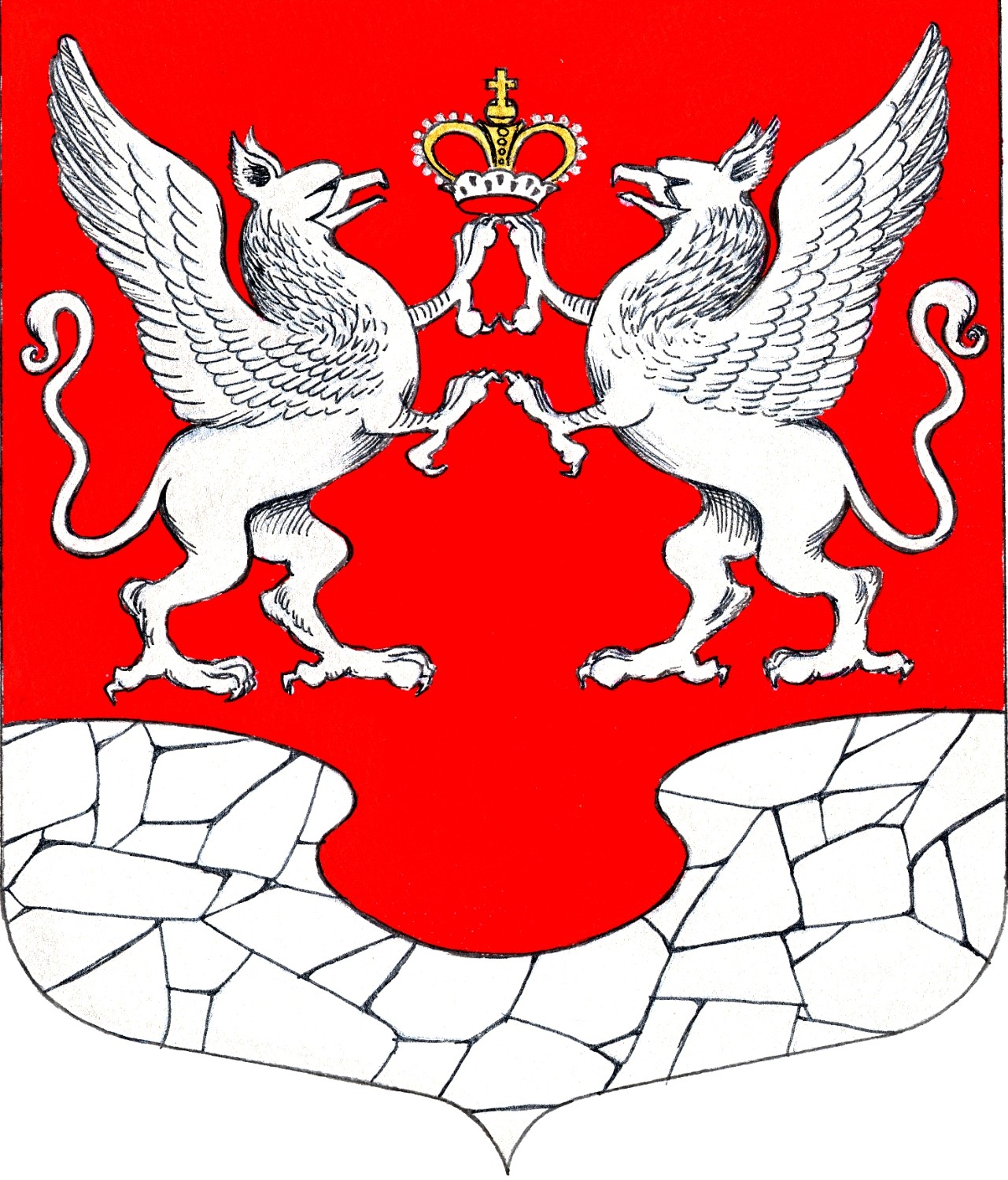        29 декабря2020 года№ 33О внесении изменений в постановление от 16.07.2015г. №278 «Об утверждении Административного регламента предоставления муниципальной услуги «Присвоение, изменение и аннулирование адресов»